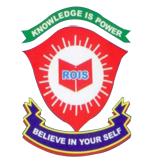 ROYAL OAK INTERNATIONAL SCHOOLSR. SEC. C.B.S.E. AFFILIATED (2018-19)WHOLE YEAR SYLLABUS OF CLASS IISUBJECT-ENGLISHSUBJECT-HINDISUBJECT-MATH SUBJECT-SCIENCESUBJECT-COMPUTERSUBJECT-GKSUBJECT- DRAWING & ART/CRAFT  SUBJECT-DANCEPresentation of houses activityMONTHNO OF WORKING DAYSCONTENTACTIVITYWORKSHEETApril17MCBCh -1 Keeping goldfishFishes (Poem)GRAMMAR :Sentences,  Punctuation, one and many*Sticking the picture of one & many.One and many +  Comprehension+ Ch 1Sentences & Punctuation9MCB Ch -2: Mother’s loveGRAMMAR: Gender, Nouns, Picture composition*Poem Recitation- “Mother’s love”Nouns & gendersPicture composition, comprehension & ch-2 July22MCB :-  Ch-3 TrainsTrains(Poem)GRAMMAR:Nouns(continue), Pronouns, Gender*Crossword          ( Vehicles/ Eatables)*Pair work- saying ‘Thank You’ in different waysNouns  & PronounsCh3 &  GenderWritten Evaluation Syllabus : PA-I(July)  MM:-30MCBCh -1 Keeping goldfish Ch -2: Mother’s love Ch-3 TrainsFishes (Poem)GRAMMAR :Sentences,  Punctuation, one and many, Gender, Nouns, Picture compositionWritten Evaluation Syllabus : PA-I(July)  MM:-30MCBCh -1 Keeping goldfish Ch -2: Mother’s love Ch-3 TrainsFishes (Poem)GRAMMAR :Sentences,  Punctuation, one and many, Gender, Nouns, Picture compositionWritten Evaluation Syllabus : PA-I(July)  MM:-30MCBCh -1 Keeping goldfish Ch -2: Mother’s love Ch-3 TrainsFishes (Poem)GRAMMAR :Sentences,  Punctuation, one and many, Gender, Nouns, Picture compositionWritten Evaluation Syllabus : PA-I(July)  MM:-30MCBCh -1 Keeping goldfish Ch -2: Mother’s love Ch-3 TrainsFishes (Poem)GRAMMAR :Sentences,  Punctuation, one and many, Gender, Nouns, Picture compositionWritten Evaluation Syllabus : PA-I(July)  MM:-30MCBCh -1 Keeping goldfish Ch -2: Mother’s love Ch-3 TrainsFishes (Poem)GRAMMAR :Sentences,  Punctuation, one and many, Gender, Nouns, Picture compositionAugust21MCBCh- 5: The end of the worldHow creatures move(Poem)GRAMMAR: Articles, Verbs, Paragraph writing*Talktime-‘My Hobby’*Word BuildingArticles, Paragraph writingVerbs and Ch-5Sept.9MCBCh- 4:  Teacher’s DayGRAMMAR:Adjectives, Opposites, Present & Past tense*Make a web chart for describing your teacherTenses + Ch-4AdjectivesWritten Evaluation Syllabus: Half Yearly Exam(September)   MM:-60MCB :-Ch -2: Mother’s loveCh- 4:  Teacher’s Day Ch- 5: The end of the worldTrains (poem)How creatures move(Poem)GRAMMAR:Articles, Verbs, Adjectives, Opposites, Present & Past tense, Paragraph writingWritten Evaluation Syllabus: Half Yearly Exam(September)   MM:-60MCB :-Ch -2: Mother’s loveCh- 4:  Teacher’s Day Ch- 5: The end of the worldTrains (poem)How creatures move(Poem)GRAMMAR:Articles, Verbs, Adjectives, Opposites, Present & Past tense, Paragraph writingWritten Evaluation Syllabus: Half Yearly Exam(September)   MM:-60MCB :-Ch -2: Mother’s loveCh- 4:  Teacher’s Day Ch- 5: The end of the worldTrains (poem)How creatures move(Poem)GRAMMAR:Articles, Verbs, Adjectives, Opposites, Present & Past tense, Paragraph writingWritten Evaluation Syllabus: Half Yearly Exam(September)   MM:-60MCB :-Ch -2: Mother’s loveCh- 4:  Teacher’s Day Ch- 5: The end of the worldTrains (poem)How creatures move(Poem)GRAMMAR:Articles, Verbs, Adjectives, Opposites, Present & Past tense, Paragraph writingWritten Evaluation Syllabus: Half Yearly Exam(September)   MM:-60MCB :-Ch -2: Mother’s loveCh- 4:  Teacher’s Day Ch- 5: The end of the worldTrains (poem)How creatures move(Poem)GRAMMAR:Articles, Verbs, Adjectives, Opposites, Present & Past tense, Paragraph writingOct. 19MCBCh-6: Granny’s cupboardThe cupboard (poem)GRAMMAR:Possessive, Tenses, sequence sentences*Paste the picture of your Granny & write few lines about herTenses + Ch-6Possessive, sequence sentencesNov. 15MCB:  Ch-7 Plant a tree, make a FriendThe cow (poem)GRAMMAR: Adverb*Plantation Drive (bring a sapling for plantation)Ch-7 and adverbsWritten Evaluation Syllabus: PA-II(November)  MM:-30 MCBCh-6: Granny’s cupboardCh-7 Plant a tree, make a FriendThe cow (poem)The cupboard (poem)GRAMMAR:Possessive, Tenses, sequence sentences, AdverbsWritten Evaluation Syllabus: PA-II(November)  MM:-30 MCBCh-6: Granny’s cupboardCh-7 Plant a tree, make a FriendThe cow (poem)The cupboard (poem)GRAMMAR:Possessive, Tenses, sequence sentences, AdverbsWritten Evaluation Syllabus: PA-II(November)  MM:-30 MCBCh-6: Granny’s cupboardCh-7 Plant a tree, make a FriendThe cow (poem)The cupboard (poem)GRAMMAR:Possessive, Tenses, sequence sentences, AdverbsWritten Evaluation Syllabus: PA-II(November)  MM:-30 MCBCh-6: Granny’s cupboardCh-7 Plant a tree, make a FriendThe cow (poem)The cupboard (poem)GRAMMAR:Possessive, Tenses, sequence sentences, AdverbsWritten Evaluation Syllabus: PA-II(November)  MM:-30 MCBCh-6: Granny’s cupboardCh-7 Plant a tree, make a FriendThe cow (poem)The cupboard (poem)GRAMMAR:Possessive, Tenses, sequence sentences, AdverbsDec. 19MCBCh- 8: Five peas in a podCh- 9: Lion at schoolGRAMMAR: Prepositions, Note writing*Movie Gala TimeCh-8 & 9Prepositions, Note writingJan17MCBCh-10: Travels with a dinosaurGRAMMAR:  ConjunctionsConjunctionsCh-10FebRevisionWritten Evaluation Syllabus: Yearly Exam(February)   MM:-60MCBCh-7 Plant a tree, make a  Friend  Ch- 8: Five peas in a podCh- 9: Lion at schoolCh-10: Travels with a dinosaurThe cupboard (poem)GRAMMAR:Prepositions, Conjunctions, Adverb, Articles, Picture composition, Note writingWritten Evaluation Syllabus: Yearly Exam(February)   MM:-60MCBCh-7 Plant a tree, make a  Friend  Ch- 8: Five peas in a podCh- 9: Lion at schoolCh-10: Travels with a dinosaurThe cupboard (poem)GRAMMAR:Prepositions, Conjunctions, Adverb, Articles, Picture composition, Note writingWritten Evaluation Syllabus: Yearly Exam(February)   MM:-60MCBCh-7 Plant a tree, make a  Friend  Ch- 8: Five peas in a podCh- 9: Lion at schoolCh-10: Travels with a dinosaurThe cupboard (poem)GRAMMAR:Prepositions, Conjunctions, Adverb, Articles, Picture composition, Note writingWritten Evaluation Syllabus: Yearly Exam(February)   MM:-60MCBCh-7 Plant a tree, make a  Friend  Ch- 8: Five peas in a podCh- 9: Lion at schoolCh-10: Travels with a dinosaurThe cupboard (poem)GRAMMAR:Prepositions, Conjunctions, Adverb, Articles, Picture composition, Note writingWritten Evaluation Syllabus: Yearly Exam(February)   MM:-60MCBCh-7 Plant a tree, make a  Friend  Ch- 8: Five peas in a podCh- 9: Lion at schoolCh-10: Travels with a dinosaurThe cupboard (poem)GRAMMAR:Prepositions, Conjunctions, Adverb, Articles, Picture composition, Note writingMONTH NO. OF WORKING DAYSTOPICCONCEPT WORKSHEET April 17ikB&  1 lh[k ¼dfork ½ikB& 2 vksyh vkSj iksYkhO;kdj.kikB& 7 ek=k vks dk vH;klikB& 8 “k vkSj l dk iz;ksxikB& 9 c vkSj o dk lgh iz;ksxA-4  “khV ij “k vkSj l ds pkj pkj “kCn fy[k dj mu dk lgh mpkj.k djkuk A c vkSj o dk ¶yS”k dkMZ cukuk A Worksheet Related to Lesson - ikB;  iqLrd ikB&  1 vkSj 2O;kdj.k&ikB  7] 8] 9May9ikB& 3 ccqvk canjO;kdj.kikB& 4 vuqLokj vkSj vuqukfld dk iz;ksxA-4  “khV ij vuqLokj vkSj vuqukfld “kCnksa ds pkj pkj “kCn fp= lfgr fy[kuk A July22ikB& 4 esgur dk QYk ¼dfork½IkkB& 5 eksjikB& 6 uko pyhO;kdj.kikB& 1 fo”ks’k                                  uke crku sokys “kCnIkkB& 2 tkfrokPkd laKkikB& 3 HkkookPkd laKkpkVZ isij ij vyx&vyx vkd`fr;k¡ dkV dj tkfr okpd laKk vkSj Hkko okpd laKk ds ik¡p&ik¡p mnkgj.k fy[kuk A  Worksheet  Related to Lesson - ikB;  iqLrd ikB&  4 ] 5 ] 6  O;kdj.k&ikB 1] 2 ] 3 Written Evaluation Syllabus: PA – I(July)    MM:-30ikB& 1  lh[k ¼dfork ½                ikB& 2 vksyh vkSj iksyhikB& 3 ccqvk canj                      ikB& 5 eksjO;kdj.kikB& 1 O;fDr okpd laKk              ikB& 4 vuqLokj vkSj vuqukfldikB& 7 ek=k vks dk vH;klWritten Evaluation Syllabus: PA – I(July)    MM:-30ikB& 1  lh[k ¼dfork ½                ikB& 2 vksyh vkSj iksyhikB& 3 ccqvk canj                      ikB& 5 eksjO;kdj.kikB& 1 O;fDr okpd laKk              ikB& 4 vuqLokj vkSj vuqukfldikB& 7 ek=k vks dk vH;klWritten Evaluation Syllabus: PA – I(July)    MM:-30ikB& 1  lh[k ¼dfork ½                ikB& 2 vksyh vkSj iksyhikB& 3 ccqvk canj                      ikB& 5 eksjO;kdj.kikB& 1 O;fDr okpd laKk              ikB& 4 vuqLokj vkSj vuqukfldikB& 7 ek=k vks dk vH;klWritten Evaluation Syllabus: PA – I(July)    MM:-30ikB& 1  lh[k ¼dfork ½                ikB& 2 vksyh vkSj iksyhikB& 3 ccqvk canj                      ikB& 5 eksjO;kdj.kikB& 1 O;fDr okpd laKk              ikB& 4 vuqLokj vkSj vuqukfldikB& 7 ek=k vks dk vH;klWritten Evaluation Syllabus: PA – I(July)    MM:-30ikB& 1  lh[k ¼dfork ½                ikB& 2 vksyh vkSj iksyhikB& 3 ccqvk canj                      ikB& 5 eksjO;kdj.kikB& 1 O;fDr okpd laKk              ikB& 4 vuqLokj vkSj vuqukfldikB& 7 ek=k vks dk vH;klAug.21ikB& 7 gekjs R;ksgkj¼dfork½ikB& 8 djuh dk QyO;kdj.kIkkB& 5 M+ vkSj < dk lgh iz;ksxikB& 6 la;qDr O;atu dk vH;klM+ vkSj<+ ds “kCnksadk ¶yS”k dkMZ cukuk A A-4  “khV ij la;qDr O;atu ds ik¡p “kCn fp= lfgr fy[kukAWorksheet  Related to Lesson - ikB;  iqLrd ikB&  7 vkSj 8 O;kdj.k&ikB 5 vkSj  6Sept.09ikB - 12 c<+us dk jgL; O;kdj.kikB& 10 vkvks “kCn cuk,sA A-4  “khV ij ik¡p u, “kCncukuk  A Written Evaluation Syllabus:Half Yearly Exam (September)   MM:-60ikB& 2 vksyh vkSj iksyhikB& 5 esgur dk Qy ¼dfork½ikB& 6 uko pyhikB& 7 gekjs R;ksgkj ¼dfork½ikB& 8 djuh dk QyO;kdj.kIkkB& 2 tkfrokpd laKkikB& 3 Hkkookpd laKkikB& 4 M+ vkSj < dk lgh iz;ksxikB& 6 la;qDr O;atu dk vH;klikB& 10 vkvks “kCn cuk,W A Written Evaluation Syllabus:Half Yearly Exam (September)   MM:-60ikB& 2 vksyh vkSj iksyhikB& 5 esgur dk Qy ¼dfork½ikB& 6 uko pyhikB& 7 gekjs R;ksgkj ¼dfork½ikB& 8 djuh dk QyO;kdj.kIkkB& 2 tkfrokpd laKkikB& 3 Hkkookpd laKkikB& 4 M+ vkSj < dk lgh iz;ksxikB& 6 la;qDr O;atu dk vH;klikB& 10 vkvks “kCn cuk,W A Written Evaluation Syllabus:Half Yearly Exam (September)   MM:-60ikB& 2 vksyh vkSj iksyhikB& 5 esgur dk Qy ¼dfork½ikB& 6 uko pyhikB& 7 gekjs R;ksgkj ¼dfork½ikB& 8 djuh dk QyO;kdj.kIkkB& 2 tkfrokpd laKkikB& 3 Hkkookpd laKkikB& 4 M+ vkSj < dk lgh iz;ksxikB& 6 la;qDr O;atu dk vH;klikB& 10 vkvks “kCn cuk,W A Written Evaluation Syllabus:Half Yearly Exam (September)   MM:-60ikB& 2 vksyh vkSj iksyhikB& 5 esgur dk Qy ¼dfork½ikB& 6 uko pyhikB& 7 gekjs R;ksgkj ¼dfork½ikB& 8 djuh dk QyO;kdj.kIkkB& 2 tkfrokpd laKkikB& 3 Hkkookpd laKkikB& 4 M+ vkSj < dk lgh iz;ksxikB& 6 la;qDr O;atu dk vH;klikB& 10 vkvks “kCn cuk,W A Written Evaluation Syllabus:Half Yearly Exam (September)   MM:-60ikB& 2 vksyh vkSj iksyhikB& 5 esgur dk Qy ¼dfork½ikB& 6 uko pyhikB& 7 gekjs R;ksgkj ¼dfork½ikB& 8 djuh dk QyO;kdj.kIkkB& 2 tkfrokpd laKkikB& 3 Hkkookpd laKkikB& 4 M+ vkSj < dk lgh iz;ksxikB& 6 la;qDr O;atu dk vH;klikB& 10 vkvks “kCn cuk,W A Oct.19ikB& 10 cdjh dk cPPkk vkSj HksfM+;k ikB& 11 ge gS uUgs ohj flikgh ¼dfork ½O;kdj.kikB& 11 fyax ds vuqlkj lgh fØ;k dks igpkuukfyax “kCnksa dk ¶yS”k dkMZ cukuk  A Worksheet  Related to Lesson - ikB;  iqLrd ikB&  10 vkSj 11 O;kdj.k&ikB 11Nov.15ikB& 9 vkvks cPpks isM+ yxk,¡ ¼dfork½ O;kdj.kIkkB& 12 ,d vusdA-4  “khV ij fp= lfgr ik¡p  ,d &vusd “kCnfy[kuk A Worksheet Related to Lesson - ikB;  iqLrd ikB&  9O;kdj.k&ikB 12Written Evaluation Syllabus:PA – II(November)  MM:-30ikB& 9 vkvks cPpks isM+ yxk,¡ ¼dfork½               ikB& 10 cdjh dk cPPkk vkSj HksfM+;k ikB& 11 ge gS uUgs ohj flikgh ¼dfork ½              ikB&12 c<+us dk jgL; O;kdj.k&IkkB& 8 “k vkSj l dk lgh iz;ksx                    ikB& 9 c vkSj o dk lgh iz;ksx         ikB& 12 ,d &vusdWritten Evaluation Syllabus:PA – II(November)  MM:-30ikB& 9 vkvks cPpks isM+ yxk,¡ ¼dfork½               ikB& 10 cdjh dk cPPkk vkSj HksfM+;k ikB& 11 ge gS uUgs ohj flikgh ¼dfork ½              ikB&12 c<+us dk jgL; O;kdj.k&IkkB& 8 “k vkSj l dk lgh iz;ksx                    ikB& 9 c vkSj o dk lgh iz;ksx         ikB& 12 ,d &vusdWritten Evaluation Syllabus:PA – II(November)  MM:-30ikB& 9 vkvks cPpks isM+ yxk,¡ ¼dfork½               ikB& 10 cdjh dk cPPkk vkSj HksfM+;k ikB& 11 ge gS uUgs ohj flikgh ¼dfork ½              ikB&12 c<+us dk jgL; O;kdj.k&IkkB& 8 “k vkSj l dk lgh iz;ksx                    ikB& 9 c vkSj o dk lgh iz;ksx         ikB& 12 ,d &vusdWritten Evaluation Syllabus:PA – II(November)  MM:-30ikB& 9 vkvks cPpks isM+ yxk,¡ ¼dfork½               ikB& 10 cdjh dk cPPkk vkSj HksfM+;k ikB& 11 ge gS uUgs ohj flikgh ¼dfork ½              ikB&12 c<+us dk jgL; O;kdj.k&IkkB& 8 “k vkSj l dk lgh iz;ksx                    ikB& 9 c vkSj o dk lgh iz;ksx         ikB& 12 ,d &vusdWritten Evaluation Syllabus:PA – II(November)  MM:-30ikB& 9 vkvks cPpks isM+ yxk,¡ ¼dfork½               ikB& 10 cdjh dk cPPkk vkSj HksfM+;k ikB& 11 ge gS uUgs ohj flikgh ¼dfork ½              ikB&12 c<+us dk jgL; O;kdj.k&IkkB& 8 “k vkSj l dk lgh iz;ksx                    ikB& 9 c vkSj o dk lgh iz;ksx         ikB& 12 ,d &vusdDec.18ikB& 13 fitM+s es dkSuikB& 14 fe=k dh VªkQ+hO;kdj.kIkkB& 13 fo”ks’k.kikB& 14 vkvks okD; cuk,¡pkVZ isij dh vyx&vyx vkd`fr;k¡ dkV dj ml ij fo”ks’k.k “kCn fy[kuk A A-4  “khV ij ik¡p lgho kD;  fy[kuk A  Worksheet Related to Lesson - ikB;  iqLrd ikB&  13 vkSj 14 O;kdj.k&ikB& 13 vkSj 14Written Evaluation Syllabus: Yearly Exam(February)     MM:-60 IkkB& 13 fiTkM+s es dkSuikB& 14 fe=k dh VªkQ+hikB& 9 vkvks cPpks isM+ yxk,¡ ¼dfork½ ikB&12 c<+us dk jgL; O;kdj.kikB& 11 ¼fyax ds vuqlkj lgh fØ;k dk igpkuuk ½ ikB& 12 ¼,d &vusd ½ikB& 13 fo”ks’k.kikB& 14 vkvks okD; cuk,¡Written Evaluation Syllabus: Yearly Exam(February)     MM:-60 IkkB& 13 fiTkM+s es dkSuikB& 14 fe=k dh VªkQ+hikB& 9 vkvks cPpks isM+ yxk,¡ ¼dfork½ ikB&12 c<+us dk jgL; O;kdj.kikB& 11 ¼fyax ds vuqlkj lgh fØ;k dk igpkuuk ½ ikB& 12 ¼,d &vusd ½ikB& 13 fo”ks’k.kikB& 14 vkvks okD; cuk,¡Written Evaluation Syllabus: Yearly Exam(February)     MM:-60 IkkB& 13 fiTkM+s es dkSuikB& 14 fe=k dh VªkQ+hikB& 9 vkvks cPpks isM+ yxk,¡ ¼dfork½ ikB&12 c<+us dk jgL; O;kdj.kikB& 11 ¼fyax ds vuqlkj lgh fØ;k dk igpkuuk ½ ikB& 12 ¼,d &vusd ½ikB& 13 fo”ks’k.kikB& 14 vkvks okD; cuk,¡Written Evaluation Syllabus: Yearly Exam(February)     MM:-60 IkkB& 13 fiTkM+s es dkSuikB& 14 fe=k dh VªkQ+hikB& 9 vkvks cPpks isM+ yxk,¡ ¼dfork½ ikB&12 c<+us dk jgL; O;kdj.kikB& 11 ¼fyax ds vuqlkj lgh fØ;k dk igpkuuk ½ ikB& 12 ¼,d &vusd ½ikB& 13 fo”ks’k.kikB& 14 vkvks okD; cuk,¡Written Evaluation Syllabus: Yearly Exam(February)     MM:-60 IkkB& 13 fiTkM+s es dkSuikB& 14 fe=k dh VªkQ+hikB& 9 vkvks cPpks isM+ yxk,¡ ¼dfork½ ikB&12 c<+us dk jgL; O;kdj.kikB& 11 ¼fyax ds vuqlkj lgh fØ;k dk igpkuuk ½ ikB& 12 ¼,d &vusd ½ikB& 13 fo”ks’k.kikB& 14 vkvks okD; cuk,¡MONTHNO. OF WORKING DAYSTOPICCONTENTACTIVITYWORKSHEETApr.17Ch-1 Revision (Number 1 to 100)Ch-2 Ordinal Numbers Ch-3 Three digit Numbers*Introduction of ordinal numbers*Number names, face value, Place value & expanded form *Ch2-Ordinal Numbers on A4 sheet  Ch-2 & 3May 9Ch-3 Three digit Numbers (continue)*Introduction of numbersJul.22Ch-5 AdditionCh-6 Subtraction*How to add 1 and 2 digit numbers, word problem based on addition*How to subtract numbers, word problem based on subtraction*Add  & Subject the numbers with the help of objectsCh-5 word problem on additionCh-6 word problem on SubtractionWritten Evaluation Syllabus: PA-I(July) MM:-30Ch-1 Revision (Number 1 to 100)Ch-2 Ordinal Numbers Ch-3 Three digit NumbersCh-5 AdditionCh-6 Subtraction*Dodging tables 2 to 7Written Evaluation Syllabus: PA-I(July) MM:-30Ch-1 Revision (Number 1 to 100)Ch-2 Ordinal Numbers Ch-3 Three digit NumbersCh-5 AdditionCh-6 Subtraction*Dodging tables 2 to 7Written Evaluation Syllabus: PA-I(July) MM:-30Ch-1 Revision (Number 1 to 100)Ch-2 Ordinal Numbers Ch-3 Three digit NumbersCh-5 AdditionCh-6 Subtraction*Dodging tables 2 to 7Written Evaluation Syllabus: PA-I(July) MM:-30Ch-1 Revision (Number 1 to 100)Ch-2 Ordinal Numbers Ch-3 Three digit NumbersCh-5 AdditionCh-6 Subtraction*Dodging tables 2 to 7Written Evaluation Syllabus: PA-I(July) MM:-30Ch-1 Revision (Number 1 to 100)Ch-2 Ordinal Numbers Ch-3 Three digit NumbersCh-5 AdditionCh-6 Subtraction*Dodging tables 2 to 7Written Evaluation Syllabus: PA-I(July) MM:-30Ch-1 Revision (Number 1 to 100)Ch-2 Ordinal Numbers Ch-3 Three digit NumbersCh-5 AdditionCh-6 Subtraction*Dodging tables 2 to 7Aug. 21Ch-4 Even and odd Ch-7 MultiplicationCh-8 Division*Multiplication using repeated addition, number line & tables.*Division using multiplication tables*Make multiplication table grid on A4 sheetWord problem worksheet on Multiplication & divisionSep.8Ch-9 FractionCh-17 Patterns*Introduction of Fraction & patterns*Draw a 3D image of circle/rectangle and shade its part as per fractionWorksheet on fraction with the help of shading an imageWritten Evaluation Syllabus: Half yearly Exam(September)         MM:-60Ch-4 Even and odd Ch-7 MultiplicationCh-8 DivisionCh-9 FractionCh-17 Patterns*Dodging tables 2 to 10Written Evaluation Syllabus: Half yearly Exam(September)         MM:-60Ch-4 Even and odd Ch-7 MultiplicationCh-8 DivisionCh-9 FractionCh-17 Patterns*Dodging tables 2 to 10Written Evaluation Syllabus: Half yearly Exam(September)         MM:-60Ch-4 Even and odd Ch-7 MultiplicationCh-8 DivisionCh-9 FractionCh-17 Patterns*Dodging tables 2 to 10Written Evaluation Syllabus: Half yearly Exam(September)         MM:-60Ch-4 Even and odd Ch-7 MultiplicationCh-8 DivisionCh-9 FractionCh-17 Patterns*Dodging tables 2 to 10Written Evaluation Syllabus: Half yearly Exam(September)         MM:-60Ch-4 Even and odd Ch-7 MultiplicationCh-8 DivisionCh-9 FractionCh-17 Patterns*Dodging tables 2 to 10Written Evaluation Syllabus: Half yearly Exam(September)         MM:-60Ch-4 Even and odd Ch-7 MultiplicationCh-8 DivisionCh-9 FractionCh-17 Patterns*Dodging tables 2 to 10Oct.19Ch-13 Measurement of WeightCh-16 Time*Addition & subtraction of weights.*How to read time, days of week & months*Make a chart on units of weight & heavier objects on A3 sheet.Worksheet of ch-13 & 16Nov.15Ch-10 MoneyCh-11 Skip counting*Introduction of currency ,Addition & subtraction of money *Paste print out of different rupee note on A3 sheet on a chart Worksheet of ch-10Written Evaluation Syllabus:PA-II (November)    MM:-30Ch-10 MoneyCh-11 Skip countingCh-13 Measurement of WeightCh-16 TimeWritten Evaluation Syllabus:PA-II (November)    MM:-30Ch-10 MoneyCh-11 Skip countingCh-13 Measurement of WeightCh-16 TimeWritten Evaluation Syllabus:PA-II (November)    MM:-30Ch-10 MoneyCh-11 Skip countingCh-13 Measurement of WeightCh-16 TimeWritten Evaluation Syllabus:PA-II (November)    MM:-30Ch-10 MoneyCh-11 Skip countingCh-13 Measurement of WeightCh-16 TimeWritten Evaluation Syllabus:PA-II (November)    MM:-30Ch-10 MoneyCh-11 Skip countingCh-13 Measurement of WeightCh-16 TimeWritten Evaluation Syllabus:PA-II (November)    MM:-30Ch-10 MoneyCh-11 Skip countingCh-13 Measurement of WeightCh-16 TimeDec.19Ch-12 Measurement of lengthCh-15 Geometry*Units of length, measurement of length.*Shapes & its types.*Shapes-solid & planeWorksheet of ch-12 & 15Jan.18Ch-14 Measurement of Capacity* Litres&Mililitres* Unit ChartWorksheet of ch-14Written Evaluation Syllabus: Yearly Exam(February)          MM:-60Ch-11 Skip countingCh-12 Measurement of lengthCh-13 Measurement of WeightCh-14 Measurement of CapacityCh-15 GeometryCh-16 Time*Dodging tables 2 to 12Written Evaluation Syllabus: Yearly Exam(February)          MM:-60Ch-11 Skip countingCh-12 Measurement of lengthCh-13 Measurement of WeightCh-14 Measurement of CapacityCh-15 GeometryCh-16 Time*Dodging tables 2 to 12Written Evaluation Syllabus: Yearly Exam(February)          MM:-60Ch-11 Skip countingCh-12 Measurement of lengthCh-13 Measurement of WeightCh-14 Measurement of CapacityCh-15 GeometryCh-16 Time*Dodging tables 2 to 12Written Evaluation Syllabus: Yearly Exam(February)          MM:-60Ch-11 Skip countingCh-12 Measurement of lengthCh-13 Measurement of WeightCh-14 Measurement of CapacityCh-15 GeometryCh-16 Time*Dodging tables 2 to 12Written Evaluation Syllabus: Yearly Exam(February)          MM:-60Ch-11 Skip countingCh-12 Measurement of lengthCh-13 Measurement of WeightCh-14 Measurement of CapacityCh-15 GeometryCh-16 Time*Dodging tables 2 to 12Written Evaluation Syllabus: Yearly Exam(February)          MM:-60Ch-11 Skip countingCh-12 Measurement of lengthCh-13 Measurement of WeightCh-14 Measurement of CapacityCh-15 GeometryCh-16 Time*Dodging tables 2 to 12              MONTHNO. OF WORKING DAYSTOPICCONCEPTACTIVITYWORKSHEETApril17Ch 1 – About MeCh 2 – My FamilyCh 3 – Fun with the FamilyShowing picture of small family and Joint family1. Draw family tree2. Paste pictures of a birthday party or family picnic in notebook.Work sheet related to ch-2 and 3May9Ch 8 – House we live in Ch 9 – Sweet HomeShowing pictures of different types of houses1. Paste pictures of 5 different types of houses on A4 Sheet and write their names.July22Ch 6 – Food we eatCh 7 – We all need water1. Discuss the importance of drinking clean water.2. Discuss the need for eating different kind of food by showing fruit chart.1.Paste the picture of act showing wastage of water and saving water.2.Paste pictures of two each :-Energy giving food.Body building food.Protective food on A4 Sheet.Recapitulation worksheet for PA-1Written Evaluation Syllabus: PA-I(July)          MM:-30Ch 2 – My Family              Ch 3 – Fun with the Family        Ch 6 – Food we eat          Ch 7 – We all need waterCh 8 – House we live in Written Evaluation Syllabus: PA-I(July)          MM:-30Ch 2 – My Family              Ch 3 – Fun with the Family        Ch 6 – Food we eat          Ch 7 – We all need waterCh 8 – House we live in Written Evaluation Syllabus: PA-I(July)          MM:-30Ch 2 – My Family              Ch 3 – Fun with the Family        Ch 6 – Food we eat          Ch 7 – We all need waterCh 8 – House we live in Written Evaluation Syllabus: PA-I(July)          MM:-30Ch 2 – My Family              Ch 3 – Fun with the Family        Ch 6 – Food we eat          Ch 7 – We all need waterCh 8 – House we live in Written Evaluation Syllabus: PA-I(July)          MM:-30Ch 2 – My Family              Ch 3 – Fun with the Family        Ch 6 – Food we eat          Ch 7 – We all need waterCh 8 – House we live in Written Evaluation Syllabus: PA-I(July)          MM:-30Ch 2 – My Family              Ch 3 – Fun with the Family        Ch 6 – Food we eat          Ch 7 – We all need waterCh 8 – House we live in Aug.21Ch 4 – Growing UpCh 5 – How our body worksCh 14 – Good food HabitsDiscuss the importance of muscles and how exercise can help to build muscles.Paste picture of yourself on A4 sheet on different stage. Eg : Baby 2 years and recent and find difference.Work sheet related to ch-4,5 and 14Sept.9Ch 13 -  Our festivalsDiscussions about different type of festival and their values by showing picturesMake a Diwali greeting card and give them to your parents, teachers and friends.Recapitulation worksheet for Half yearlyWritten Evaluation Syllabus: Half Yearly Exam(September)MM:60Ch 2 – My Family       Ch 4 – Growing Up          Ch 5 – How our body worksCh 6 – Food we eat   Ch 9 – Sweet Home         Ch 13 -  Our festivals    Ch 14 – Good food HabitsWritten Evaluation Syllabus: Half Yearly Exam(September)MM:60Ch 2 – My Family       Ch 4 – Growing Up          Ch 5 – How our body worksCh 6 – Food we eat   Ch 9 – Sweet Home         Ch 13 -  Our festivals    Ch 14 – Good food HabitsWritten Evaluation Syllabus: Half Yearly Exam(September)MM:60Ch 2 – My Family       Ch 4 – Growing Up          Ch 5 – How our body worksCh 6 – Food we eat   Ch 9 – Sweet Home         Ch 13 -  Our festivals    Ch 14 – Good food HabitsWritten Evaluation Syllabus: Half Yearly Exam(September)MM:60Ch 2 – My Family       Ch 4 – Growing Up          Ch 5 – How our body worksCh 6 – Food we eat   Ch 9 – Sweet Home         Ch 13 -  Our festivals    Ch 14 – Good food HabitsWritten Evaluation Syllabus: Half Yearly Exam(September)MM:60Ch 2 – My Family       Ch 4 – Growing Up          Ch 5 – How our body worksCh 6 – Food we eat   Ch 9 – Sweet Home         Ch 13 -  Our festivals    Ch 14 – Good food HabitsWritten Evaluation Syllabus: Half Yearly Exam(September)MM:60Ch 2 – My Family       Ch 4 – Growing Up          Ch 5 – How our body worksCh 6 – Food we eat   Ch 9 – Sweet Home         Ch 13 -  Our festivals    Ch 14 – Good food HabitsOct.19Ch 16 – SeasonsCh 17 – The clothes we wearCh 18 – Story of cloth making1. Showing picture of different seasons2. Showing real clothes worn in different seasons.1. Paste picture of your favorite season and write 5 lines about it.2. Paste different types of Fabric.Work sheet related to ch-16, 17 and 18Nov.15Ch 10 – Useful AnimalsCh 11 – Plant KingdomShowing real thing that we get from plants and animals.1. Make a list of any 8 things that we get from animals. Paste their pictures and write the name of the animals in A4 Sheet.Recapitulation worksheet for PA-IIWritten Evaluation Syllabus: PA II(November)        MM:-30Ch 10 – Useful Animals                         Ch 11 – Plant Kingdom                     Ch 16 – SeasonsCh 17 – The clothes we wear              Ch 18 – Story of cloth makingWritten Evaluation Syllabus: PA II(November)        MM:-30Ch 10 – Useful Animals                         Ch 11 – Plant Kingdom                     Ch 16 – SeasonsCh 17 – The clothes we wear              Ch 18 – Story of cloth makingWritten Evaluation Syllabus: PA II(November)        MM:-30Ch 10 – Useful Animals                         Ch 11 – Plant Kingdom                     Ch 16 – SeasonsCh 17 – The clothes we wear              Ch 18 – Story of cloth makingWritten Evaluation Syllabus: PA II(November)        MM:-30Ch 10 – Useful Animals                         Ch 11 – Plant Kingdom                     Ch 16 – SeasonsCh 17 – The clothes we wear              Ch 18 – Story of cloth makingWritten Evaluation Syllabus: PA II(November)        MM:-30Ch 10 – Useful Animals                         Ch 11 – Plant Kingdom                     Ch 16 – SeasonsCh 17 – The clothes we wear              Ch 18 – Story of cloth makingWritten Evaluation Syllabus: PA II(November)        MM:-30Ch 10 – Useful Animals                         Ch 11 – Plant Kingdom                     Ch 16 – SeasonsCh 17 – The clothes we wear              Ch 18 – Story of cloth makingDec.18Ch 12 – People at workCh 15 – Safety HabitsCh 19 – Means of transportDiscussion about our helpers and safety Habits by showing pictures.2. Draw 5 traffic sign in notebook1. Make a thank you card for our helper and give it to them.2. Paste and labeled picture of 2 each different means of Transport-1. Land2. Air3. Water on  A4 sheet.Work sheet related to ch-12,15 and 19Jan.18Ch 20- Locating a placeCh 21 – Our Earth1. Showing Globe Work sheet related to ch-20 and 21Feb.11RevisionRecapitulation worksheet for Half yearlyWritten Evaluation Syllabus: Yearly Exam (February)          MM:-60Ch 9 – Sweet Home                                  Ch 12 – People at work                      Ch 15 – Safety HabitsCh 18 – Story of cloth making                 Ch 19 – Means of transport               Ch 20- Locating a placeCh 21 – Our EarthWritten Evaluation Syllabus: Yearly Exam (February)          MM:-60Ch 9 – Sweet Home                                  Ch 12 – People at work                      Ch 15 – Safety HabitsCh 18 – Story of cloth making                 Ch 19 – Means of transport               Ch 20- Locating a placeCh 21 – Our EarthWritten Evaluation Syllabus: Yearly Exam (February)          MM:-60Ch 9 – Sweet Home                                  Ch 12 – People at work                      Ch 15 – Safety HabitsCh 18 – Story of cloth making                 Ch 19 – Means of transport               Ch 20- Locating a placeCh 21 – Our EarthWritten Evaluation Syllabus: Yearly Exam (February)          MM:-60Ch 9 – Sweet Home                                  Ch 12 – People at work                      Ch 15 – Safety HabitsCh 18 – Story of cloth making                 Ch 19 – Means of transport               Ch 20- Locating a placeCh 21 – Our EarthWritten Evaluation Syllabus: Yearly Exam (February)          MM:-60Ch 9 – Sweet Home                                  Ch 12 – People at work                      Ch 15 – Safety HabitsCh 18 – Story of cloth making                 Ch 19 – Means of transport               Ch 20- Locating a placeCh 21 – Our EarthWritten Evaluation Syllabus: Yearly Exam (February)          MM:-60Ch 9 – Sweet Home                                  Ch 12 – People at work                      Ch 15 – Safety HabitsCh 18 – Story of cloth making                 Ch 19 – Means of transport               Ch 20- Locating a placeCh 21 – Our EarthMONTHNO. OF WORKING DAYSCONTENTACTIVITYPRACTICALWORKSHEETApril17Ch – 1 : Know about computerCh – 7 : Knowing windows* Draw computer and write its qualities in notebook *PaintCh-1, 7May9Ch – 9 : Draw and Paint*Draw different tools of paint window in notebook.Ch -9July22Revision Ch – 3 : Knowing Computer Parts(Reading)Written Evaluation Syllabus: PA-I(July) MM:-20 Ch – 1 : Know about computer                     Ch – 7 : Knowing windows        Ch – 9 : Draw and PaintPractical: PaintWritten Evaluation Syllabus: PA-I(July) MM:-20 Ch – 1 : Know about computer                     Ch – 7 : Knowing windows        Ch – 9 : Draw and PaintPractical: PaintWritten Evaluation Syllabus: PA-I(July) MM:-20 Ch – 1 : Know about computer                     Ch – 7 : Knowing windows        Ch – 9 : Draw and PaintPractical: PaintWritten Evaluation Syllabus: PA-I(July) MM:-20 Ch – 1 : Know about computer                     Ch – 7 : Knowing windows        Ch – 9 : Draw and PaintPractical: PaintWritten Evaluation Syllabus: PA-I(July) MM:-20 Ch – 1 : Know about computer                     Ch – 7 : Knowing windows        Ch – 9 : Draw and PaintPractical: PaintWritten Evaluation Syllabus: PA-I(July) MM:-20 Ch – 1 : Know about computer                     Ch – 7 : Knowing windows        Ch – 9 : Draw and PaintPractical: PaintAug. 21Ch – 3 : Knowing Computer Parts(Exercise)Ch – 4 : How does computer workCh – 10 : Tux Paint* Paste different parts of computer in your notebook. * Tux PaintCh-3 , 4Ch- 10Sep9Revision Revision Revision Revision Written EvaluationSyllabus: Half YearlyExam(September )     MM:-30 Ch – 3 : Knowing Computer Parts                         Ch – 4 : How does computer work               Ch – 10 : Tux PaintPractical: TuxPaintWritten EvaluationSyllabus: Half YearlyExam(September )     MM:-30 Ch – 3 : Knowing Computer Parts                         Ch – 4 : How does computer work               Ch – 10 : Tux PaintPractical: TuxPaintWritten EvaluationSyllabus: Half YearlyExam(September )     MM:-30 Ch – 3 : Knowing Computer Parts                         Ch – 4 : How does computer work               Ch – 10 : Tux PaintPractical: TuxPaintWritten EvaluationSyllabus: Half YearlyExam(September )     MM:-30 Ch – 3 : Knowing Computer Parts                         Ch – 4 : How does computer work               Ch – 10 : Tux PaintPractical: TuxPaintWritten EvaluationSyllabus: Half YearlyExam(September )     MM:-30 Ch – 3 : Knowing Computer Parts                         Ch – 4 : How does computer work               Ch – 10 : Tux PaintPractical: TuxPaintWritten EvaluationSyllabus: Half YearlyExam(September )     MM:-30 Ch – 3 : Knowing Computer Parts                         Ch – 4 : How does computer work               Ch – 10 : Tux PaintPractical: TuxPaintOct.19Ch – 5 : Exploring the keyboardCh – 6 : Using the mouse(Reading)* Draw different types of keys in notebook.*Tux PaintCh-5 Nov.15Ch – 6 : Using the mouse(Exercise)* Draw and label different parts of mouse.Ch- 6Written Evaluation Syllabus: PA-II (November)MM:-20 Ch – 5 : Exploring the keyboard                       Ch – 6 : Using the mousePractical: Tux PaintWritten Evaluation Syllabus: PA-II (November)MM:-20 Ch – 5 : Exploring the keyboard                       Ch – 6 : Using the mousePractical: Tux PaintWritten Evaluation Syllabus: PA-II (November)MM:-20 Ch – 5 : Exploring the keyboard                       Ch – 6 : Using the mousePractical: Tux PaintWritten Evaluation Syllabus: PA-II (November)MM:-20 Ch – 5 : Exploring the keyboard                       Ch – 6 : Using the mousePractical: Tux PaintWritten Evaluation Syllabus: PA-II (November)MM:-20 Ch – 5 : Exploring the keyboard                       Ch – 6 : Using the mousePractical: Tux PaintWritten Evaluation Syllabus: PA-II (November)MM:-20 Ch – 5 : Exploring the keyboard                       Ch – 6 : Using the mousePractical: Tux PaintDec.19Ch – 2 : Uses of ComputerCh – 11 : Type  using Word Pad* Paste different types of computerized bills or tickets in your notebook. *Draw Font Family box of wordpad in notebook.*WordpadCh-2,11Jan18Ch – 8 : Storing your data.*Draw different types of disks in your notebook.*Wordpad Ch-8Feb11Revision Revision Revision Revision Written Evaluation Syllabus:Yearly Exam (February) MM:-30 Ch – 2 : Uses of Computer                     Ch – 8 : Storing your data.                 Ch – 11 : Type  using Word PadPractical: WordPadWritten Evaluation Syllabus:Yearly Exam (February) MM:-30 Ch – 2 : Uses of Computer                     Ch – 8 : Storing your data.                 Ch – 11 : Type  using Word PadPractical: WordPadWritten Evaluation Syllabus:Yearly Exam (February) MM:-30 Ch – 2 : Uses of Computer                     Ch – 8 : Storing your data.                 Ch – 11 : Type  using Word PadPractical: WordPadWritten Evaluation Syllabus:Yearly Exam (February) MM:-30 Ch – 2 : Uses of Computer                     Ch – 8 : Storing your data.                 Ch – 11 : Type  using Word PadPractical: WordPadWritten Evaluation Syllabus:Yearly Exam (February) MM:-30 Ch – 2 : Uses of Computer                     Ch – 8 : Storing your data.                 Ch – 11 : Type  using Word PadPractical: WordPadWritten Evaluation Syllabus:Yearly Exam (February) MM:-30 Ch – 2 : Uses of Computer                     Ch – 8 : Storing your data.                 Ch – 11 : Type  using Word PadPractical: WordPadMONTHNO. OF WORKING DAYSCONTENTApril6Page no. 3 to Page no  11May3Page no. 12 to Page no  16July4Page no. 17 to Page no  21RevisionWritten Evaluation Syllabus: PA-I(July)         MM:-20Page no. 3 to Page no 15 Written Evaluation Syllabus: PA-I(July)         MM:-20Page no. 3 to Page no 15 Written Evaluation Syllabus: PA-I(July)         MM:-20Page no. 3 to Page no 15 Aug.7Page no 22 to Page no  28 Page no  53 and Page no  55Sept. 3RevisionWritten Evaluation Syllabus :Half Yearly Exam (September)         MM:- 30Page no . 16 to Page no 28Page no. 53 and Page no 55Written Evaluation Syllabus :Half Yearly Exam (September)         MM:- 30Page no . 16 to Page no 28Page no. 53 and Page no 55Written Evaluation Syllabus :Half Yearly Exam (September)         MM:- 30Page no . 16 to Page no 28Page no. 53 and Page no 55Oct7Page no.29 to Page no 38Nov.5Page no  39 to Page no 41RevisionWritten Evaluation Syllabus: PA-II (November)      MM:- 20Page no. 29 to Page no.  39Written Evaluation Syllabus: PA-II (November)      MM:- 20Page no. 29 to Page no.  39Written Evaluation Syllabus: PA-II (November)      MM:- 20Page no. 29 to Page no.  39Dec.7Page no  42 to Page no 49 Jan.7Page no 50 to Page no 52, Page no 54 and Page no 56Feb.4RevisionWritten Evaluation Syllabus: Yearly Exam(February)         MM:-30Page no. 40 to Page no  52Page no.  54 and Page no 56Written Evaluation Syllabus: Yearly Exam(February)         MM:-30Page no. 40 to Page no  52Page no.  54 and Page no 56Written Evaluation Syllabus: Yearly Exam(February)         MM:-30Page no. 40 to Page no  52Page no.  54 and Page no 56MONTHNO. OF WORKING DAYSPAGES OF ART BOOKACTIVITYApril173-4,6-8Paper  FlowerLittle Bird – Finger printing May99-11Doddling ArtSummer Break : Animal maskSummer Break : Animal maskSummer Break : Animal maskSummer Break : Animal maskJuly2212-15, 18Sunflower- Paper , Dal pastingColourful Fish – Bindi pastingWritten Evaluation Syllabus: Half-Yearly Exam(September)Page no. 3 to 22Written Evaluation Syllabus: Half-Yearly Exam(September)Page no. 3 to 22Written Evaluation Syllabus: Half-Yearly Exam(September)Page no. 3 to 22Written Evaluation Syllabus: Half-Yearly Exam(September)Page no. 3 to 22Aug.2119-21Butterfly – MirrorRakhi Making Sept.9RevisionOct.1925, 26Diwali Diya – Glitter pastingNov.1529, 32Paper FlowersDec.1834, 38Pussy cat – thurmacol plateChristmas Tree Jan.1840Doll Dress –Paper folding Paper shirtFeb.11RevisionWritten Evaluation Syllabus: Yearly Exam(February)Page no. 24 to 40Written Evaluation Syllabus: Yearly Exam(February)Page no. 24 to 40Written Evaluation Syllabus: Yearly Exam(February)Page no. 24 to 40Written Evaluation Syllabus: Yearly Exam(February)Page no. 24 to 40MONTHNO. OF WORKING DAYSTOPICApril17Foot, Shoulders, Hands, Neck,  Waist movements May9Foot, Shoulders, Hands, Neck,  Waist movements July22Aerobics and body stretching  exercisesBody balancing movements (Independence Celebration)Aug.21Aerobics and body stretching  exercisesBody balancing movements (Janmastmi Celebration)Sept.9Free style dancing (Dussehra celebration) Oct.19Free style dancing (Dussehra celebration) Nov.15Western Dance (Christmas Celebration)Dec.18Western Dance (Christmas Celebration)Jan.18Patriotic dance  (Republic day celebration)Feb.11Patriotic dance  (Republic day celebration)